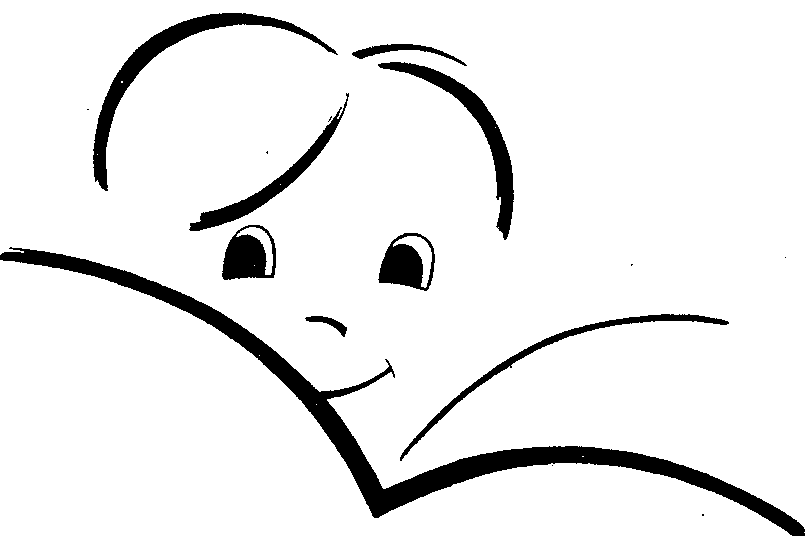 OŠ POLJEPolje 3581260 Ljubljana Polje										5. april 2019NAROČILNICA ZA IZPOSOJO UČBENIKOV IZ UČBENIŠKEGA SKLADA ZA ŠOLSKO LETO 2019/20Osnovna šola Polje omogoča učencem, da si v prihodnjem šolskem letu 2019/20 iz učbeniškega sklada izposodijo učbeniški komplet. V kolikor bo s strani ministrstva prišlo do nepredvidenih sprememb, vas bomo o tem pravočasno obvestili. Pogoj za izposojo kompleta je naročilo učbenikov v kompletu. Sezname učbenikov, delovnih zvezkov in pripomočkov boste prejeli ob koncu tekočega šolskega leta.Ob izteku šolskega leta mora učenec komplet v celoti vrniti. Če bo kakšen učbenik uničen, poškodovan ali ga ne boste vrnili oz. bi ga želeli odkupiti, boste morali ob koncu šolskega leta poravnati stroške novega nakupa. O tem morate obvestiti skrbnico učbeniškega sklada do 10. junija 2020.Prosim, da učbenikov ne zavijate v samolepilne folije, ki jih konec šolskega leta ni mogoče odstraniti, ampak jih zavijete v navadne ovitke. Želela bi tudi, da se pogovorite s svojimi otroci, saj kljub številnim opozorilom, učenci še vedno mečejo torbe v katerih prenašajo tudi učbenike in knjige. Ti se zaradi tega močno poškodujejo, občasno tudi povsem uničijo. Hvala.__________________________________________________________________________________NAROČILNICA ZA IZPOSOJO UČBENIKOV IZ UČBENIŠKEGA SKLADA ZA ŠOLSKO LETO 2019/20Ime in priimek učenca: _____________________________, ki bo v šolskem letu 2019/20 obiskoval ________ razred.Za svojega otroka nepreklicno naročam izposojo kompleta učbenikov, ki ga je določila šola. Učenec bo z izposojenimi učbeniki ravnal skrbno in jih vrnil nepoškodovane junija 2020.Podpis staršev: ____________________		                      Datum: __________________OŠ POLJEPolje 3581260 Ljubljana Polje										5. april 2019NAROČILNICA ZA IZPOSOJO UČBENIKOV IZ UČBENIŠKEGA SKLADA ZA ŠOLSKO LETO 2019/20Osnovna šola Polje omogoča učencem, da si v prihodnjem šolskem letu 2019/20 iz učbeniškega sklada izposodijo učbeniški komplet. V kolikor bo s strani ministrstva prišlo do nepredvidenih sprememb, vas bomo o tem pravočasno obvestili. Pogoj za izposojo kompleta je naročilo učbenikov v kompletu. Sezname učbenikov, delovnih zvezkov in pripomočkov boste prejeli ob koncu tekočega šolskega leta.Ob izteku šolskega leta mora učenec komplet v celoti vrniti. Če bo kakšen učbenik uničen, poškodovan ali ga ne boste vrnili oz. bi ga želeli odkupiti, boste morali ob koncu šolskega leta poravnati stroške novega nakupa. O tem morate obvestiti skrbnico učbeniškega sklada do 10. junija 2020.Prosim, da učbenikov ne zavijate v samolepilne folije, ki jih konec šolskega leta ni mogoče odstraniti, ampak jih zavijete v navadne ovitke. Želela bi tudi, da se pogovorite s svojimi otroci, saj kljub številnim opozorilom, učenci še vedno mečejo torbe v katerih prenašajo tudi učbenike in knjige. Ti se zaradi tega močno poškodujejo, občasno tudi povsem uničijo. Hvala.__________________________________________________________________________________NAROČILNICA ZA IZPOSOJO UČBENIKOV IZ UČBENIŠKEGA SKLADA ZA ŠOLSKO LETO 2019/20Ime in priimek učenca: _____________________________, ki bo v šolskem letu 2019/20 obiskoval ________ razred.Za svojega otroka nepreklicno naročam izposojo kompleta učbenikov, ki ga je določila šola. Učenec bo z izposojenimi učbeniki ravnal skrbno in jih vrnil nepoškodovane junija 2020.Podpis staršev: ____________________		                      Datum: __________________